Uchwała Nr                     
Rady Miejskiej w Łodziz dnia .................... 2019 r.w sprawie ustalenia wysokości opłat za usuwanie i przechowywanie pojazdów usuniętych z dróg na terenie miasta Łodzi w 2020 roku.Na podstawie art. 12 pkt 7 i art. 40 ustawy z dnia 5 czerwca 1998 r. o samorządzie powiatowym (Dz. U. z 2019 r. poz. 511, 1571 i 1815) i art. 130a ust. 6 ustawy z dnia 20 czerwca 1997 r. Prawo o ruchu drogowym (Dz. U. z 2018 r. poz. 1990, 2244 i 2322 oraz z 2019 r. poz. 53, 60, 730, 752, 870, 1123, 1180,  1466, 1501, 1556, 1579, 1818 i 2020), Rada Miejska w Łodziuchwala, co następuje:§ 1. 1. Za usunięcie pojazdu z drogi na terenie miasta Łodzi w 2020 roku, w przypadkach określonych w art. 130a ust. 1-2 ustawy z dnia 20 czerwca 1997 r. Prawo o ruchu drogowym, ustala się opłaty w wysokości:1) rower lub motorower – 118,00 zł;2) motocykl – 232,00 zł;3) pojazd o dopuszczalnej masie całkowitej do 3,5 t – 290,00 zł;4) pojazd o dopuszczalnej masie całkowitej powyżej 3,5 t do 7,5 t – 382,00 zł;5) pojazd o dopuszczalnej masie całkowitej powyżej 7,5 t do 16 t – 579,00 zł;6) pojazd o dopuszczalnej masie całkowitej powyżej 16 t – 1071,00 zł;7) pojazd przewożący materiały niebezpieczne – 1591,00 zł;2. Za każdą dobę przechowywania na parkingu strzeżonym pojazdu, o którym mowa w ust. 1, ustala się opłaty w wysokości:1) rower lub motorower – 21,00 zł;2) motocykl – 28,00 zł;3) pojazd o dopuszczalnej masie całkowitej do 3,5 t – 41,00 zł;4) pojazd o dopuszczalnej masie całkowitej powyżej 3,5 t do 7,5 t – 53,00 zł;5) pojazd o dopuszczalnej masie całkowitej powyżej 7,5 t do 16 t – 77,00 zł;6) pojazd o dopuszczalnej masie całkowitej powyżej 16 t – 139,00 zł;7) pojazd przewożący materiały niebezpieczne – 204,00 zł.3. W przypadku odstąpienia od usunięcia pojazdu, o którym mowa w ust. 1, jeżeli wydanie dyspozycji usunięcia spowodowało powstanie kosztów, wysokość kosztów wynosi 50 % opłaty określonej w ust. 1.§ 2. Wykonanie uchwały powierza się Prezydentowi Miasta Łodzi.§ 3. W sprawach pojazdów, które zostały usunięte lub została wydana dyspozycja ich usunięcia przed dniem wejścia w życie niniejszej uchwały stosuje się przepisy dotychczasowe.§ 4. Traci moc uchwała Nr LXXIX/2123/18 Rady Miejskiej w Łodzi z dnia 14 listopada 2018 r. w sprawie ustalenia wysokości opłat za usuwanie i przechowywanie pojazdów usuniętych z dróg na terenie miasta Łodzi w 2019 roku (Dz. Urz. Woj. Łódzkiego poz. 6361)§ 5. Uchwała wchodzi w życie po upływie 14 dni od dnia ogłoszenia w Dzienniku Urzędowym Województwa Łódzkiego, jednak nie wcześniej niż z dniem 1 stycznia 2020 r.Projektodawcą jestPrezydent Miasta ŁodziUzasadnieniedo projektu uchwały Rady Miejskiej w Łodzi w sprawie ustalenia wysokości opłat 
za usuwanie i przechowywanie pojazdów usuniętych z dróg na terenie miasta Łodzi w 2020 roku.Art. 130a ust. 6 ustawy z dnia 20 czerwca 1997 r. - Prawo o ruchu drogowym  
(PRD) zawiera delegację dla rad powiatów do corocznego określania wysokości opłat za usuwanie pojazdów z dróg, przechowywanie ich na parkingu strzeżonym oraz kosztów powstałych w wyniku wydania dyspozycji usunięcia, a następnie odstąpienia od wykonania tej czynności. Na podstawie ww. przepisu Minister Finansów w obwieszczeniu z dnia 1 sierpnia 2019 r. w sprawie ogłoszenia obowiązujących w 2020 r. maksymalnych stawek opłat za usunięcie pojazdu z drogi i jego parkowanie na parkingu strzeżonym (M.P. poz. 735 – dalej zwanym Obwieszczeniem) ustalił wysokość obowiązujących w 2020 r. maksymalnych stawek opłat za usunięcie pojazdu z drogi i jego parkowanie na parkingu strzeżonym. W  dniu 13 stycznia 2017 r. w sprawie I OSK 1916/16 Naczelny Sąd Administracyjny w Warszawie stwierdził nieważność uchwały Rady Miejskiej w Łodzi Nr XX/453/15 z dnia 18 listopada 2015 r. w sprawie ustalenia wysokości opłaty za usuwanie i przechowywanie pojazdów usuniętych z dróg na terenie miasta Łodzi w 2016 r. w części dotyczącej § 1 ust. 1 pkt 2-7. W uzasadnieniu do ww. wyroku NSA wskazał, że Rada Miejska w Łodzi podejmując decyzję w przedmiocie ustalenia opłat za usuwanie i przechowywanie pojazdów usuniętych 
z dróg za rok 2016 nie wzięła pod uwagę kosztów usuwania pojazdów z dróg na obszarze danego powiatu. Zgodnie z wytycznymi NSA w celu ustalenia wysokości stawek należy kierować się jedynie koniecznością sprawnej realizacji zadań związanych z usuwaniem pojazdów oraz kosztami usuwania pojazdów na obszarze danego powiatu. W związku z powyższym w celu ustalenia kosztów usunięcia pojazdu z drogi na terenie miasta Łodzi dokonano analizy rynku. Tabela nr 1 zawiera dane dotyczące kosztów usunięcia pojazdów z dróg na terenie miasta Łodzi, które pozyskano telefonicznie od firm zajmujących się holowaniem pojazdów na terenie miasta Łodzi. Tabela nr 1: Ceny brutto za usuwanie pojazdów poszczególnych kategorii z dróg znajdujących się na terenie miasta Łodzi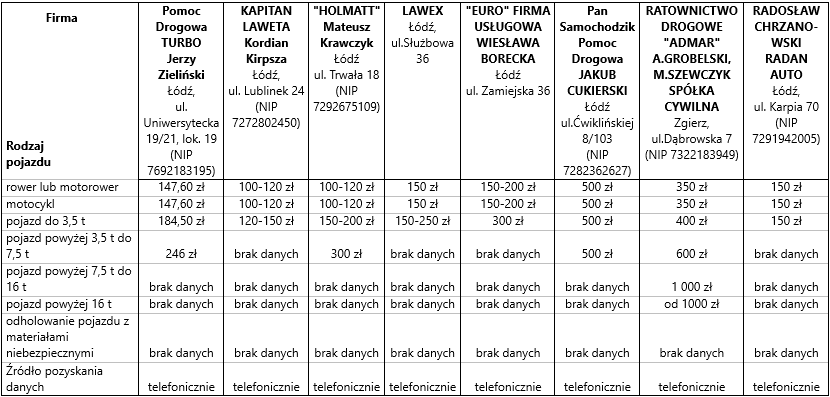 Z uzyskanych informacji wynika, że koszt usunięcia jednego pojazdu o dopuszczalnej masie całkowitej do 3,5 t, czyli najczęściej holowanego (Tabela nr 2 przedstawia liczbę pojazdów poszczególnych kategorii usuniętych w trybie art.130a PRD z dróg znajdujących się na terenie miasta Łodzi w okresie od dnia 01.01.2017 r. do dnia 30.09.2019 r.), kształtuje się w granicach od 120,00 zł brutto do 500,00 zł brutto. Jednocześnie z informacji uzyskanych od firm wynika, że nie ma stałych cenników dla tego typu usług, bowiem ceny zależą od wielu czynników, takich jak: pora dnia, dzień tygodnia, gabaryty pojazdu czy odległość holowania. W związku z powyższym oraz zbyt małym zakresem dostępnych danych (zbyt mała liczba informacji o kosztach usuwania pojazdów o dopuszczalnej masie całkowitej powyżej 3,5 t) pozyskane informacje nie mogą stanowić rzetelnej podstawy do ustalenia wysokości opłat za usuwanie pojazdów na terenie miasta Łodzi.Tabela nr 2W Tabeli nr 3 przedstawiono aktualne ceny jednostkowe brutto za usunięcie pojazdów wynikające z obowiązującej umowy na usuwanie pojazdów z dróg na terenie miasta Łodzi zawartej pomiędzy Zarządem Dróg i Transportu a firmą Landcar Sp. z o.o. Sp.K. z siedzibą w Starowej Górze, obowiązującej od dnia 1 stycznia 2019 r. do dnia 31 grudnia 2020 r. Tabela nr 3W związku z brakiem pełnych informacji na temat kosztów holowania poszczególnych kategorii pojazdów należy przyjąć, że ceny wskazane w umowie na usuwanie pojazdów z dróg znajdujących się na terenie miasta Łodzi zawartej  pomiędzy Zarządem Dróg i Transportu, a firmą Landcar Sp. z o.o. Sp. k. z siedzibą w Starowej Górze obowiązującej od dnia 1 stycznia 2019 roku do 31 grudnia 2020 roku stanowią najbardziej miarodajne dane o kosztach usuwania pojazdów na terenie powiatu i powinny stanowić jedną z przesłanek ustalania opłat za usuwanie pojazdów przyjętych przez Radę Miejską w Łodzi w 2020 r. W celu zapewnienia sprawnej realizacji zadań wynikających z art. 130a PRD, należy przyjąć stawki określone w ww. umowie z firmą Landcar Sp. z o.o. Sp. K. zaokrąglając je do pełnych złotych w górę lub jeżeli przewyższają one stawkę podaną w Obwieszczeniu należy przyjąć stawkę maksymalną z Obwieszczenia. Opłaty te będą dotyczyły osób, które naruszają przepisy i swoim postępowaniem utrudniają ruch lub stwarzają zagrożenie bezpieczeństwa dla innych uczestników ruchu. Zgodnie z PRD ww. opłaty stanowią dochód własny powiatu. Zabudowa miasta Łodzi charakteryzuje się wąskimi ulicami, często w jezdni znajduje się torowisko tramwajowe. Pozostawienie pojazdu w miejscu niedozwolonym powoduje paraliż komunikacyjny danego odcinka drogi, ponieważ brak przejazdu dla tramwaju jest przyczyną blokowania całego odcinka drogi. Łódź jest miastem nastawionym na priorytet dla transportu zbiorowego, gdzie kluczowym czynnikiem dla prawidłowego funkcjonowania komunikacji miejskiej jest punktualność środków transportu zbiorowego, dlatego też wprowadza element prewencyjny.    W celu ustalenia opłat za parkowanie pojazdów na parkingach strzeżonych w mieście Łodzi dokonano analizy rynku. Tabela nr 4 zawiera dane dotyczące kosztów przechowywania pojazdów na parkingu strzeżonym, które pozyskano ze stron internetowych lub telefonicznie od firm zajmujących się prowadzeniem i ochroną parkingów strzeżonych na terenie miasta Łodzi. Analiza rynku wykazała, że ceny za jedną dobę parkowania jednego pojazdu o dopuszczalnej masie całkowitej do 3,5 t na parkingu strzeżonym wahają się od 15,00 zł brutto do 49,00 zł brutto. Brak jest wystarczających informacji o przechowywaniu rowerów/motorów, motocykli oraz pojazdów o dopuszczalnej masie całkowitej powyżej 3,5 t.Tabela nr 4        Zarząd Dróg i Transportu prowadzi parking, na który odholowywane są pojazdy usunięte z dróg na terenie miasta Łodzi. Koszty dzierżawy terenu w Łodzi przy ul. Telefonicznej, na którym znajduje się ww. całodobowy parking strzeżony wynoszą 2.511,24 zł brutto miesięcznie, natomiast koszty związane z jego prowadzeniem i ochroną wynoszą 21.372,32 zł brutto miesięcznie (umowa na prowadzenie parkingu obowiązuje od dnia 1 stycznia 2019 r. do dnia 31 grudnia 2020 r.). W związku z powyższym, uwzględniając koszty parkowania na terenie powiatu oraz koszty związane z utrzymaniem parkingu, opłaty za przechowywanie pojazdów usuniętych z dróg proponuje się pozostawić na niezmienionym poziomie.Przy określeniu kosztów w przypadku odstąpienia od usunięcia pojazdu wzięto pod uwagę koszt dojazdu do miejsca zdarzenia oraz podejmowane czynności: załadunek i wyładunek pojazdu. Na wysokość kosztów wpływ ma również czas pracy kierowcy, zużycie paliwa oraz zaangażowanie specjalistycznego sprzętu.Druk NrProjekt z dniaPrzewodniczący
Rady Miejskiej w Łodzi


Marcin GOŁASZEWSKILiczba pojazdów usuniętych  w trybie art. 130a ustawy 
Prawo o ruchu drogowym z dróg znajdujących się na terenie miasta Łodzi Liczba pojazdów usuniętych  w trybie art. 130a ustawy 
Prawo o ruchu drogowym z dróg znajdujących się na terenie miasta Łodzi Liczba pojazdów usuniętych  w trybie art. 130a ustawy 
Prawo o ruchu drogowym z dróg znajdujących się na terenie miasta Łodzi Liczba pojazdów usuniętych  w trybie art. 130a ustawy 
Prawo o ruchu drogowym z dróg znajdujących się na terenie miasta Łodzi Liczba pojazdów usuniętych  w trybie art. 130a ustawy 
Prawo o ruchu drogowym z dróg znajdujących się na terenie miasta Łodzi Liczba pojazdów usuniętych  w trybie art. 130a ustawy 
Prawo o ruchu drogowym z dróg znajdujących się na terenie miasta Łodzi Liczba pojazdów usuniętych  w trybie art. 130a ustawy 
Prawo o ruchu drogowym z dróg znajdujących się na terenie miasta Łodzi Rodzaj pojazdu20172017201820182019
(do 30.09.2019 r.)2019
(do 30.09.2019 r.)szt.%szt.%szt.%rower lub motorower50,49 %60,70 %70,99 %motocykl70,69 %70,82 %60,84 % pojazd o dopuszczalnej masie całkowitej do 3,5 t100098,23 %83097,30 %68896,9 %pojazd o dopuszczalnej masie całkowitej powyżej 3,5 t do 7,5 t00,00 %30,35 %10,14 %pojazd o dopuszczalnej masie całkowitej powyżej 7,5 t do 16 t10,10 %20,24 %10,14 %pojazd o dopuszczalnej masie całkowitej powyżej 16 t50,49 %50,59 %70,99 %pojazd przewożący materiały niebezpieczne00,00 %00,00 %00,00 %RAZEM1018100,00 %853100,00 %710100,00 %Rodzaj pojazdu    Cena brutto    za usunięcie jednego pojazdurower lub motorower292,74 zł motocykl292,74 złpojazd o dopuszczalnej masie całkowitej do 3,5 t289,67 złpojazd o dopuszczalnej masie całkowitej powyżej 3,5 t do 7,5 t381,30 złpojazd o dopuszczalnej masie całkowitej powyżej 7,5 t do 16 t578,10 złpojazd o dopuszczalnej masie całkowitej powyżej 16 t1.070,10 złpojazd przewożący materiały niebezpieczne7.933,50 złRodzaj pojazduP.H.U. Ciechomex, Łódź,ul. Przybysze-wskiego 28Parking LotniskoŁódź, 
ul. Pienista 32Parking-Lublinek.plŁódź, 
ul. Maratońska 110Parking nr 1 - Airport Lublinek 
(na terenie lotniska), Łódź,
ul. Gen. S. Maczka 35)Parking Strzeżony Ubezpieczony Całodobowy 24hŁódź, ul. Bolka Świdnickiego 6rower lub motorowerbrak danychbrak danychbrak danychbrak danychbrak danychmotocykl18,45 złbrak danychbrak danychbrak danychbrak danychpojazd 
do 3,5 t24,60 zł49,00 zł15,00 zł30,00 zł18,00 złpojazd powyżej 3,5 t do 7,5 t30,75 złbrak danychbrak danychbrak danychbrak danychpojazd powyżej 7,5 t do 16 t49,20 złbrak danychbrak danychbrak danychbrak danychpojazd powyżej 16 t73,80 złbrak danychbrak danychbrak danychbrak danychŹródło pozyskania danychstrona internetowa oraz telefoniczniestrona internetowa oraz telefoniczniestrona internetowastrona internetowastrona internetowa